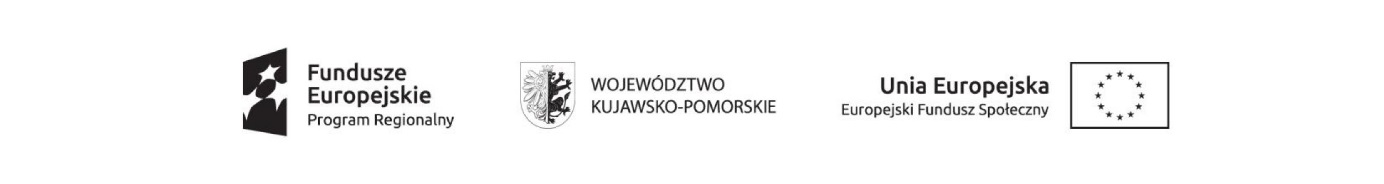 Załącznik nr 5Zakres danych osobowych powierzonych do przetwarzaniaDane uczestników indywidualnychDane uczestników indywidualnychDane uczestników indywidualnychLp.ZakresZakres1KrajPOLSKA2Rodzaj uczestnikaIndywidualny 3Nazwa instytucjiNie dotyczy4Imię5Nazwisko6PESEL7PłećKobieta                Mężczyzna8Wiek w chwili przystępowania do projektu9Wykształceniegimnazjalne (ISCED 2) niższe niż podstawowe (ISCED 0) podstawowe (ISCED 1)policealne (ISCED 4)ponadgimnazjalne (ISCED 3)wyższe (ISCED 5-8)10WojewództwoKujawsko-pomorskie11Powiatbydgoski12GminaBiałe Błota, Dobrcz, Koronowo, Nowa Wieś Wielka, Osielsko, Sicienko, Solec Kujawski13Miejscowość14Ulica15Nr budynku16Nr lokalu17Kod pocztowy18Obszar wg stopnia urbanizacji (DEGURBA)19Telefon kontaktowy20Adres e-mail21Data rozpoczęcia udziału w projekcie22Data zakończenia udziału w projekcie23Status osoby na rynku pracy w chwili przystąpienia do projektuosoba bezrobotna zarejestrowana w ewidencji urzędów pracy; w tym:osoba długotrwale bezrobotnainneosoba bezrobotna niezarejestrowana w ewidencji urzędów pracy; osoba bierna zawodowo; osoba pracująca.24Planowana data zakończenia edukacji w placówce edukacyjnej, w której skorzystano ze wsparcia25Wykonywany zawódnauczyciel kształcenia zawodowego nauczyciel kształcenia ogólnego nauczyciel wychowania przedszkolnego pracownik instytucji szkolnictwa wyższegopracownik instytucji rynku pracy  pracownik instytucji systemu ochrony zdrowia rolnik kluczowy pracownik instytucji pomocy i integracji społecznej pracownik instytucji systemu wspierania rodziny i pieczy zastępczej pracownik ośrodka wsparcia ekonomii społecznej pracownik poradni psychologiczno-pedagogicznej instruktor praktycznej nauki zawodu inny26Zatrudniony w (miejsce zatrudnienia)27Sytuacja osoby w momencie zakończenia udziału w projekcie28Inne rezultaty dotyczące osób młodych (dotyczy IZM - Inicjatywy na rzecz Zatrudnienia Młodych)29Zakończenie udziału osoby w projekcie zgodnie z zaplanowaną dla niej ścieżką uczestnictwa30Rodzaj przyznanego wsparciainne31Data rozpoczęcia udziału we wsparciu32Data zakończenia udziału we wsparciu33Data założenia działalności gospodarczej34Kwota przyznanych środków na założenie działalności gospodarczej35PKD założonej działalności gospodarczej36Osoba należąca do mniejszości narodowej lub etnicznej, migrant, osoba obcego pochodzeniaTAK              NIE Odmowa podania informacji 37Osoba bezdomna lub dotknięta wykluczeniem z dostępu do mieszkań TAK               NIE38Osoba z niepełnosprawnościamiTAK              NIE Odmowa podania informacji39Osoba w innej niekorzystnej sytuacji społecznejTAK              NIE Odmowa podania informacji40Przynależność do grupy docelowej zgodnie ze Szczegółowym Opisem Osi Priorytetowych RPO WK-P 2014-2020/ kryteriami wyboru projektów zatwierdzonymi przez Komitet Monitorujący/ zatwierdzonym do realizacji wnioskiem o dofinansowanie projektu TAK               NIE